О внесении изменений в постановление администрации Арсеньевского городского округа от 25 марта 2019 года № 196-па «Об утверждении схемы размещения нестационарных торговых объектов на территории Арсеньевского городского округа» В целях создания условий для дальнейшего упорядочения размещения и функционирования нестационарных объектов на территории Арсеньевского городского округа,  на основании статьи 10 Федерального закона Российской Федерации от 28 декабря 2009 года № 381-ФЗ «Об основах государственного регулирования торговой деятельности в Российской Федерации», приказа департамента лицензирования и торговли Приморского края от 15 декабря 2015 года № 114 «Об утверждении порядка разработки и утверждения органами местного самоуправления Приморского края схем размещения нестационарных торговых объектов», руководствуясь Уставом Арсеньевского городского округа, администрация Арсеньевского городского округаПОСТАНОВЛЯЕТ:1. Внести в схему размещения нестационарных торговых объектов на территории Арсеньевского городского округа, утвержденную постановлением администрации Арсеньевского городского округа от 25 марта 2019 года № 196-па (в редакции постановлений администрации городского округа от 14 июня 2019 года № 410-па, от 15 августа 2019 года  № 600-па, от 12 декабря 2019 года  № 922-па, от 25 февраля 2020 года         № 104-па, от 26 июня  2020 года  № 371-па, от 25 февраля 2021 года № 87-па, от 20 апреля 2021 года № 198-па, от 28 октября 2021 года № 533-па, от 31 января 2022 года № 42-па,     от 25 апреля 2022 года № 238-па,  от 11 июля 2022 года № 408-па, от 19 июля 2022 года   № 420-па, от 25 июля 2022 года № 430-па, от 02 августа 2022 года № 447-па, от 23 августа 2022 года № 491-па, от 29 августа 2022 года № 504-па, от 16 ноября 2022 года № 643-па), следующие изменения:1.1. Заменить в пункте 5 в графе 8 «Информация о свободных и занятых местах размещения НТО» слово «свободно» словом «занято». 1.2. Добавить в пункте 5 в графе 9 «Сведения о хозяйствующих субъектах: наименование юридического лица и ИНН; ФИО индивидуального предпринимателя» слова «Курманов Александр Петрович», ИНН 250100188593».1.3. Заменить в пункте 36 в графе 8 «Информация о свободных и занятых местах размещения НТО» слово «свободно» словом «занято». 1.4. Добавить в пункте 36 в графе 9 «Сведения о хозяйствующих субъектах: наименование юридического лица и ИНН; ФИО индивидуального предпринимателя» слова «Курманов Александр Петрович», ИНН 250100188593».1.5. Дополнить Схему размещения нестационарных торговых объектов на территории Арсеньевского городского округа пунктами 121-122 следующего содержания:«1.6. Исключить из Схемы размещения нестационарных торговых объектов на территории Арсеньевского городского округа заголовок «Нестационарные торговые объекты сезонного функционирования».1.7. Изложить пункт 101 в следующей редакции: 2. Управлению экономики и инвестиций администрации городского округа (Конечных) в пятидневный срок со дня принятия настоящего постановления   направить его в Министерство промышленности и торговли Приморского края для размещения на официальном сайте Правительства Приморского края                                        в информационно-телекоммуникационной сети Интернет.3.  Организационному управлению администрации Арсеньевского городского округа обеспечить опубликование и размещение на официальном сайте администрации Арсеньевского городского округа настоящего постановления.Глава городского округа                                                                               В.С.Пивень          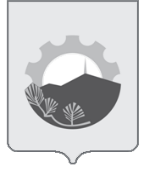 АДМИНИСТРАЦИЯ АРСЕНЬЕВСКОГО ГОРОДСКОГО ОКРУГА П О С Т А Н О В Л Е Н И Е27 декабря 2022 г.г.Арсеньев№748-па№п/пМесто размещения нестационарноготорговогообъекта (далее - НТО)(адресные
ориентиры)Вид
НТОПериоды размещения НТО(для сезонного (временного) размещенияСпециализация
НТОПло-щадь
НТО(кв.м)Пло-щадь земель-ного участка для размещения
НТО(кв.м)Информа-ция о свободных и занятых местах размеще- ния НТО(в при-мечании)Сведения о хозяйствующих субъектах: наименование юридического лица и ИНН;Ф.И.О. индивидуаль-ногопредпринимателяКоординаты характерных точек границ земельного участка, занятого НТОв местной системе координатМСК-2512345678910 121.ул. Островского, в районе жилого дома № 4/1 (перед павильонами)4 лоткаовощи, фрукты 40,0     5,2занято-            -122.ул. Ломоносова, район кинотеатра «Космос»павильондекабрьфевральпоп-корн,  сах. вата, кукуруза, прод товары, игрушки25,0      32,5занято-            -№п/пМесто размещения нестационарноготорговогообъекта (далее - НТО)(адресные
ориентиры)Вид
НТОПериоды размещения НТО(для сезонного (временного) размещенияСпециализация
НТОПло-щадь
НТО(кв.м)Пло-щадь земель-ного участка для размещения
НТО(кв.м)Информа-ция о свободных и занятых местах размеще- ния НТО(в при-мечании)Сведения о хозяйствующих субъектах: наименование юридического лица и ИНН;Ф.И.О. инд.предпринима-теляКоординаты характерных точек границ земельного участка, занятого НТОв местной системе координатМСК-2512345678910101исключен